 CARTE LA BREIZH’FOOD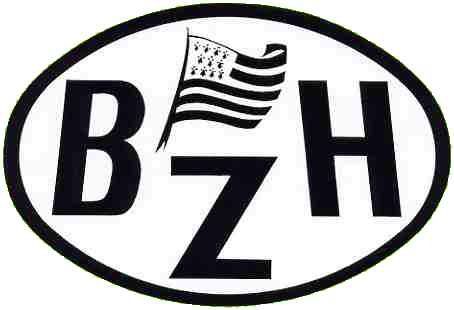 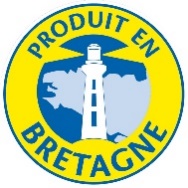 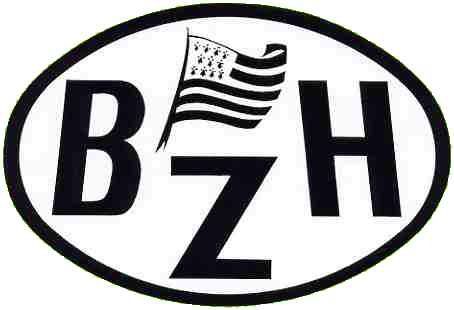      ARTISAN BRETON      GALETTES DES COTES D’ARMOR BIO                 	9.50    Galette Fermière,  Œuf, Emmental, Chèvre, Cantal, Saucisson9.00    Galette Saint Graal,  Jambon, Emmental, Œuf, Edam9.30      Galette Triagoz, Œuf, Chèvre, Mozzarella, Emmental, Tomates                                   *****************3.50    Crêpe au beurre ½ sel Breton et sucre3.00    Crêpe au sucre4.00    Crêpe à la Pâte à tartiner sans huile de palme4.30    Crêpe au Chocolat noir intense 4.50    Crêpe au Caramel beurre salé de Guérande et ses pralines 4.30    Crêpe à la confiture de Rhubarbe ou Fraises ou Abricots (bio)5.00    Crêpe Banane et Chocolat BIO                                                 *****************4.00    ¼ CIDRE BRUT 	VDR 25cl                  2.00    ORANGINA, COCA, SAN PELLEGRINO6.00    ¼ CIDRE BRUT BIO 33cl                                     FUSE TEA PECHE, FANTA5.00    BIERE BRETONNE BIO 33cl                  1.50    EAU 50 CL12.00    BOUTEILLE DE CIDRE BIO 75 cl         2.20    JUS DE POMMES, ORANGES BIO1.90   CAFE LONG                                              1.70    CAFE EXPRESSO (L’OR)2.50   CAFE AU LAIT                                           2.50    CHOCOLATLa Breizh ’Food c’est choisir le Bien Manger avec ses produits frais et Fait Maison